Внеклассное мероприятие «Маршак – детям»Цели:Обобщить знания детей о писателе, его произведениях;Воспитать интерес к литературе, желание знакомиться с творчеством Маршака;Развивать память, внимание, мышление.Задачи:Расширить знания детей о жизни и творчестве С.Я. Маршака;Развить у детей навыки выразительного чтения стихотворений;Развить артистические способности детей;Воспитывать доброе отношение к людям и животным, сострадание, трудолюбие;                                  Организационный момент.Учитель:Здравствуйте, дети! Здравствуйте, гости! Мы очень рады приветствовать Вас на нашем литературном празднике. Для того, чтобы всем было на нашем празднике хорошо и весело, открывает его песней о дружбе ученица 2 класса.(Девочка спела, дети похлопали).                                   Вводная часть.Стук в дверь. Вбегает мальчик.- Что за шутки?- Еду я вторые сутки!- Что за станция такая?- Дибуны или Ямская?Учитель:«А это кто, ребята? Где вы еще встречали такого рассеянного человека?»(дети отвечают на вопрос)«Правильно, в произведениях С.Я. Маршака. И сегодня наш праздник посвящается творчеству этого замечательного писателя, ведь в этом году, 3 ноября, исполняется 130 лет со дня его рождения. Очень многие из вас наверняка знают его стихи. Если кто-нибудь начинает сдавать в багаж всякую всячину, то и дело пересчитывая вещи, мы сразу вспоминаем строки: «Дама сдавала в багаж…». А если какой-нибудь зевака оставит свой портфель на остановке или перепутает свои и чужие вещи, то мы сейчас же скажем: «Вот человек рассеянный с улицы Бассейной.»».                         Знакомство с творчеством С.Я. Маршака.Свое первое стихотворение С.Я. Маршак написал в 4 года, а к 11 годам он написал уже несколько поэм и перевёл на русский язык оду древнеримского поэта Горация. В 17 лет Маршак впервые опубликовал свои стихи в литературном журнале.Маршак бы не только детским поэтом, он писал стихи и для взрослых, переводил на русский язык стихи поэтов, писавших на английском и венгерском, польском, итальянском и других языках.А еще Маршак писал пьесы для театра и вам хорошо знакомы некоторые из них, написанные для детей и получившие большую популярность. Это такие пьесы, как «Терем-теремок», и «12 месяцев».                               Основная часть.Учитель:Настало время сделать небольшую остановку под названием «Литературные странички». Проведем викторину, вспомним всем известных героев С.Я. Маршака.Собака-то как зарычит.А барыня как закричит:- Разбойники! Воры! Уроды!Собака – не той породы!(«Багаж»)Замолчи, огонь коварный!Говорит ему пожарный. –Покажу тебе Кузьму!Посажу тебя в тюрьму!(«Пожар»)Сел он утром на кровать,Стал рубашку надевать,В рукава просунул руки –Оказалось, это брюки.(«Вот какой рассеянный с улицы Бассейной»)В чистом поле теремок,Теремок.Он не низок, не высок,Не высок.(«Теремок»)Тётя, тётя кошка,Выгляни в окошко,Есть хотят котята,Ты живешь богато.(«Кошкин дом»)Ищут пожарные,Ищет милицияИщут фотографыВ нашей столице …(«Рассказ о неизвестном герое»)
Учитель:Молодцы, ребята! Вы легко узнали героев произведений С.Я. Маршака, сам он всегда тоже верил в то, что дети будут читать его произведения. Вот как он написал об этом:«Читатель мой особенного рода,Умеет он под стол ходить пешком.Но радостно мне знать, что я знакомС читателем 2000 года.»
                                        Поэтическая минутка.Библиотекарь:Проходят десятилетия, а строки Маршака не спешат стареть. С его книжками росли ваши дедушки и бабушки, папы и мамы. И вы их хорошо знаете. Объявляется «Поэтическая минутка». (Дети по очереди читают стихотворения. «Сказка о глупом мышонке»«Пожар» «Усатый, полосатый» «Рассказ о неизвестном герое»«Кот и лодыри» «Почта»)Библиотекарь:Молодцы, ребята. Вы очень выразительно читали стихотворения Маршака. 
                  Остановка «И в шутку, и всерьез.»
Библиотекарь: Продолжаем наше путешествие в мир творчества Маршака. Наша следующая остановка называется «И в шутку, и всерьез».Дети, сейчас нам нужно будет отгадать несколько загадок.
Бьют его рукой и палкой,Никому его не жалко.А за что бедняжку бьют?А за то, что он надут!(Отгадка: мяч)В Полотняной странеПо реке ПростынеПлывет пароходТо назад, то вперед.А за ним такая гладь –Ни морщинки не видать!(Отгадка: утюг)Перед тобой пятерка братьев,Дома все они без платья,А на улице, затоНужно каждому пальто.(Отгадка: пальцы)Мы ходим ночью,Ходим днём,Но никудаМы не уйдем.(Отгадка: часы)Под Новый год пришел он в домТаким румяным толстяком.Но с каждым днем терял он весИ наконец совсем исчез.(Отгадка: календарь)Шумит он в поле и в саду,А в дом не попадет.И никуда я не пойду,Покуда он идёт.(Отгадка: дождь)                          «Детки в клетке». Остановка «Зоопарк».Учитель:Продолжаем наше путешествие С.Я. Маршак хорошо знал, что все дети любят животных и написал о них стихотворение для детей «Детки в клетке». Итак, остановка «Зоопарк». «Эскимосская собака»На прутике – записка:«Не подходите близко!»Записке ты не верь –Я самый добрый зверь.За что сижу я в клетке,Я сам не знаю, детки.
«Белые медведи»У нас просторный водоем.Мы с братом плаваем вдвоем.Вода прохладна и свежа.Её меняют сторожа.Мы от стены плывем к стенеТо на боку, то на спине.Держись правее, дорогой,Не задевай меня ногой!«Жираф»Рвать цветы легко и простоДетям маленького роста,То тому, кто так высок,Нелегко сорвать цветок! «Верблюд»Бедный маленький верблюд:Есть ребенку не дают.Он сегодня съел с утраТолько два таких ведра!
«Страусёнок»Я – страусенок молодой,Заносчивый и гордый.Когда сержусь, я бью ногойМозолистой и твердой.Когда пугаюсь, я бегу,Вытягиваю шею.А вот летать я не могу,И петь я не умею.
«Зебры»Полосатые лошадки,Африканские лошадки,Хорошо играть вам в пряткиНа лугу среди травы!Разлинованы лошадки,Будто школьные тетрадки,Разрисованы лошадкиОт копыт до головы.Библиотекарь:Спасибо, ребята! Мы надеемся, что любовь к животным вы сохраните в своём сердце на всю жизнь.
                                            Речевая разминка.Библиотекарь:А сейчас, дети, новое задание: «Доскажи словечко». Слушаем внимательно, быстро думаем, вместе хором отвечаем. Вы готовы?Серый еж был очень тих,И ежиха тоже.И ребёнок был у нихОчень тихий … (ёжик).Собирались лодыри на урок,А попали лодыри на … (каток).К богатой кошке гость пришел,Известный в городе … (козел).Плывет, плывет корабликНа запад, на восток.Канаты – паутинки,А парус - … (лепесток).Против дома у воротЖил в сторожке старый … (кот).Только пони и верблюдПринимаются за … (труд).Дама сдавала в багаж:Диван,Чемодан,Саквояж,Картину,Корзинку,КартонкуИ маленькую … (собачонку).- Учитель задал мне вопрос:Где расположен Канин … (нос)?После пищи нужен сон,Прислонившись, дремлет … (слон).На дворе и дождь, и снег,Ты пусти нас на … (ночлег).Библиотекаь:Молодцы, ребята! Вы оправдали уверенность Маршака в том, что дети любят не только играть и веселиться, но больше всего они любят учиться!10. «Школьнику на память».Учитель:Именно поэтому С.Я. Маршак написал для школьников поучительное стихотворение «Школьнику на память». Начинается оно так:Пошли вы в школу первый разИль перешли из класса в класс,А я вас всех поздравилИ книжку написал для васПро двадцать школьных правил.Эти правила актуальны и в наши время. Вы хорошо знакомы с ними. Давайте же их дружно повторим, вспомним и расскажем стихотворение «Школьнику на память».Ученик: В этом светлом школьном зданииГод за годом, день за днемК мастерству, искусству, знаньюМы по лестнице идём.Ученик:Если хочешь строить мост,Наблюдать движенье звёзд,Управлять машиной в поле,Иль вести машину ввысь,Хорошо работай в школе,Добросовестно учись.Ученик:Ты думал: школа – не вокзал,Не страшно опоздать.Но тех, кто в школу опоздал,Она не станет ждать.Хоть без колес устроен класс, -Он далеко уйдет за час!Ученик:В нашей школе есть закон:Вход неряхам запрещен!Содержи и ты в порядкеПарту, книги и тетрадки.Ученик:Обязан каждый ученикДержать в порядке свой дневник,Показывать родителям,Что задано учителем.Ученик:На улице, дома, в общественном местеБудь вежлив со старшими, помни о чести.В театре, в трамвае, в читальне, в киноВеди себя скромно, прилично, умно.Ученик:Старику опорой будь,Малышей не дай в обиду.Уступай больному путьИ скамейку – инвалиду.Ученик:Твой долг: любить и уважатьРодителей – отца и мать,Быть старшим другом младшим братьямИ всем, чем можно, помогать им.Учитель:Отлично, ребята! Вы знаете все правила, но, главное, надо их еще и соблюдать, как учит нас Маршак. Вы прочтёте еще много его книг и узнаете много нового, интересного и увлекательного. А сегодня наш праздник подходит к концу и закончить его хочется стихотворением С.Я. Маршака «Пожелание друзьям».Ученик: Желаю Вам цвести, расти, копить, крепить здоровье.Оно для дальнего пути – главнейшее условье.Пусть каждый день и каждый час Вам новое добудет.Пусть добрым будет ум у Вас, а сердце умным будет.Вам от души желаю я, друзья, всего хорошего.А все хорошее, друзья, дается нам недешево!Учитель:Давайте поаплодируем нашему чтецу, друг другу, а самое главное – Маршаку, отдавшему своё сердце, бесконечную доброту и огромный труд людям.На этом наш праздник окончен. Благодарим всех за внимание. До новых встреч, друзья!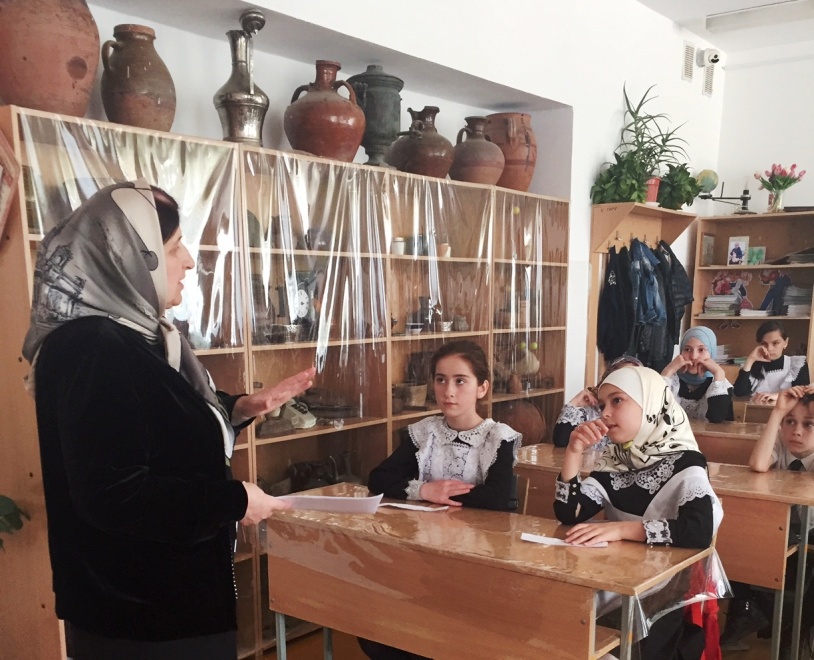 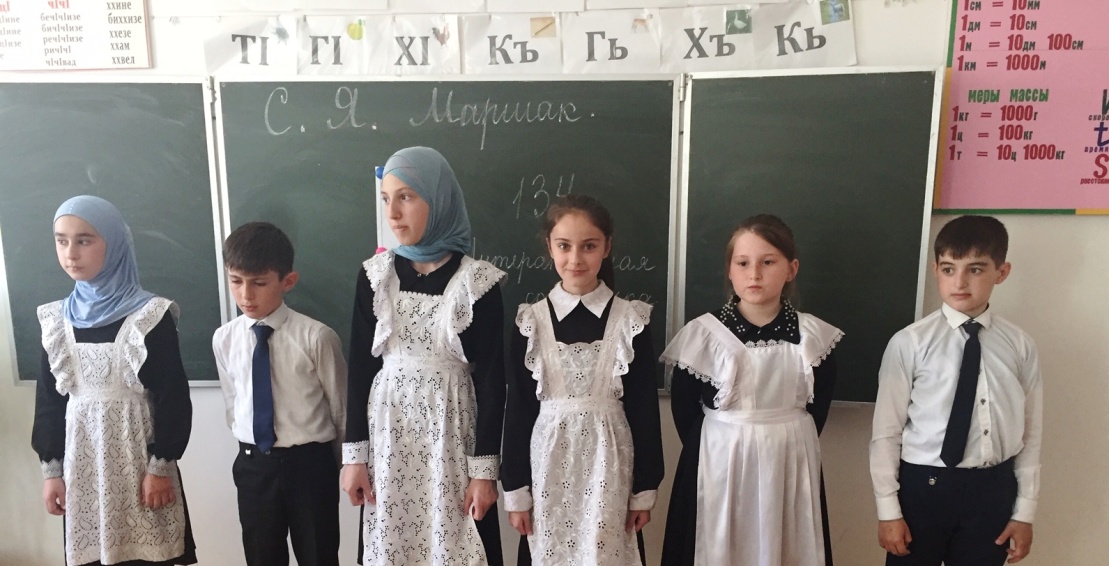 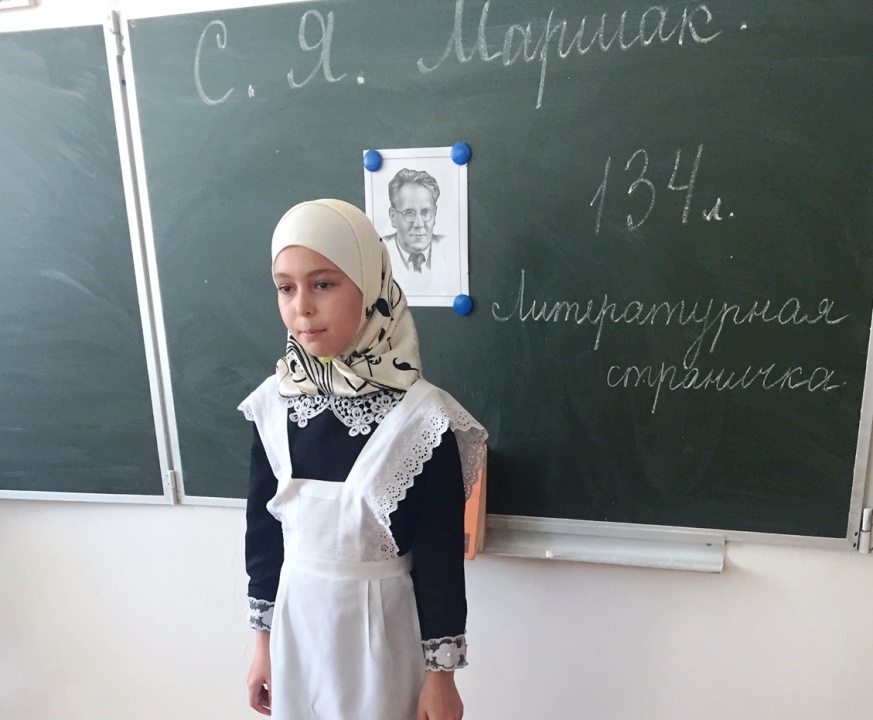 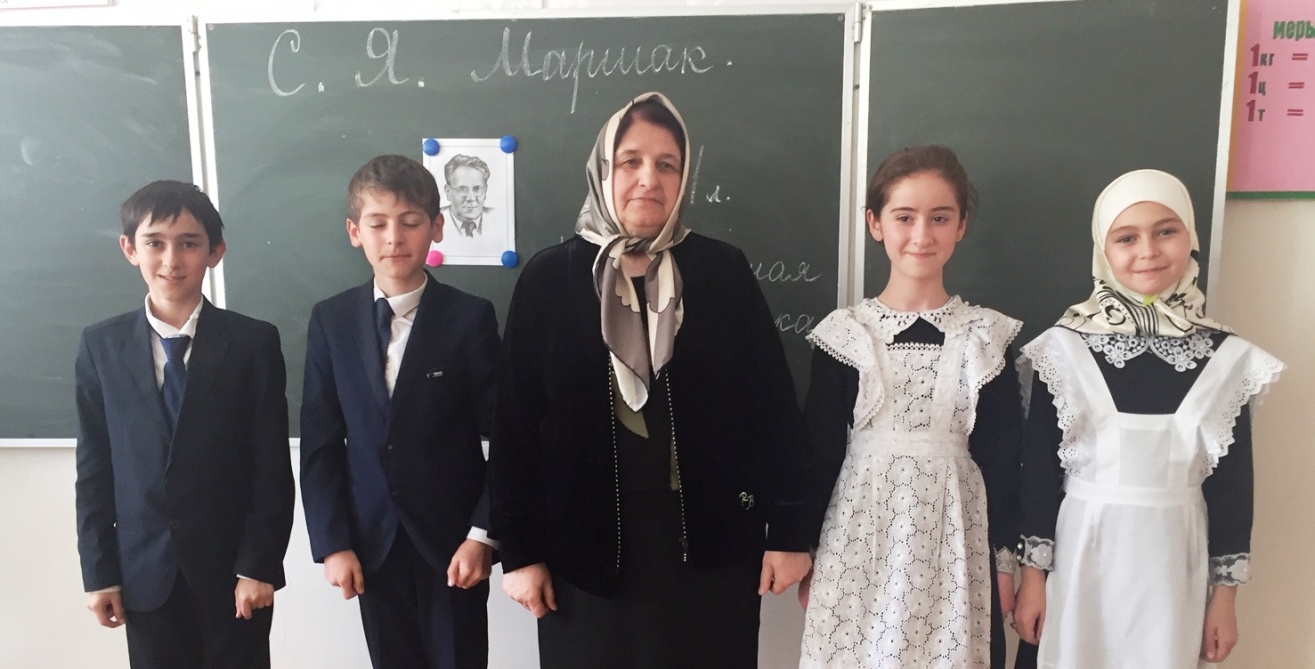 